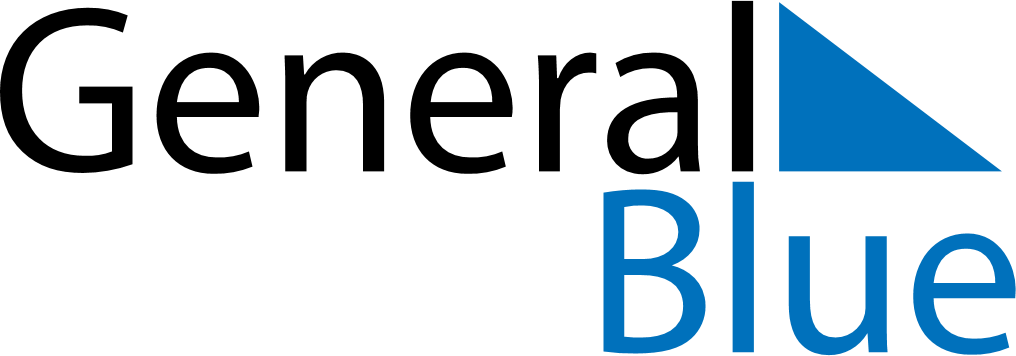 February 1599February 1599February 1599February 1599February 1599SundayMondayTuesdayWednesdayThursdayFridaySaturday12345678910111213141516171819202122232425262728